Klasa 1 C LO Temat: Woda w organizmie człowieka- rola, zapotrzebowanie, objawy niedoboru.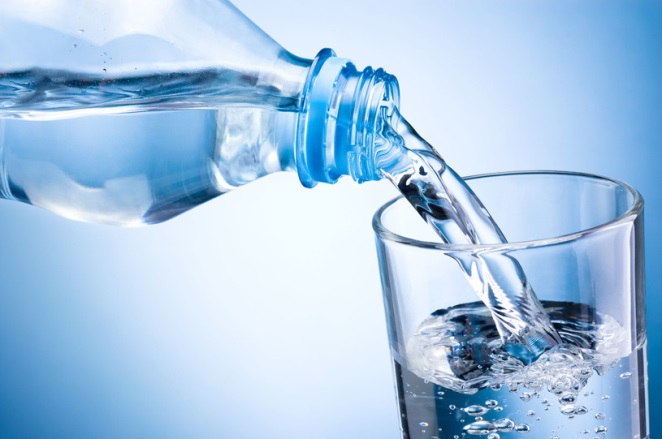 Bez wody człowiek może przeżyć maksymalnie od 4-7 dni. Długotrwałe odwodnienie prowadzi do utraty sił, osłabienia odporności organizmu, uszkodzenia świadomości, pogorszenia funkcjonowania narządów wewnętrznych a następnie do śmierci ! Więc… PAMIĘTAJCIE O PICIU WODY ! W bilans wodny wliczamy: wodę, kawe, herbatę, napoje, soki, kompoty, zupy,  mleko i napoje mleczne oraz warzywa i owoce. Woda w organizmie człowieka odpowiedzialna jest za: Materiał budulcowy- jest strukturalną częścią wszystkich komórekTermoregulację  (utrzymanie temperatury ciała w zakresie optymalnym dla organizmu)Usuwanie ubocznych  skutków przemiany materii Transport , rozpuszczanie i wchłanianie substancji odżywczychOchrania narządy wewnętrzne ( mózg, rdzeń kręgowy, gałkę oczną czy płód)Zapotrzebowanie na wodę dorosłego człowieka jest kwestią indywidualną i bardzo zróżnicowaną.  Czynniki wpływające to:Osobnicze: wiek, płeć, stan fizjologiczny, stan zdrowia, poziom i rodzaj aktywności fizycznej. Środowiskowe: pora roku (temperatura otoczenia, wilgotność powietrza) Rodzaj stosowanej diety Stany chorobowe: gorączka, choroby nerek, biegunka Jak obliczyć indywidualne dobowe zapotrzebowanie na wodę?Założenie: na każdy kilogram masy ciała (kg m.c) przypada 30 ml.Według zaleceń Europejskiej Agencji ds. Bezpieczeństwa i Żywności - dzieci w wieku 14-19 lat i dorośli powinni spożywać dziennie ok. 30 ml płynów na kg m.c.  Zapotrzebowanie wzrasta wraz ze wzrostem temperatury otoczenia. Latem, szczególnie w czasie upałów, zaleca się zwiększenie ilości spożywanych płynów – o 250 ml na każdy stopień powyżej 37 st. C. Zadanie !!! Oblicz swoje dzienne zapotrzebowanie na wodę w warunkach normalnych.  Oblicz swoje dzienne zapotrzebowanie na wodę w lecie, przy temperaturze otoczenie 39 st. C. Objawy niedoboru Uczucie pragnienia- to pierwszy i najważniejszy objaw. Gdy chce nam się pić oznacza to, że nasz organizm już w 2-4% jest odwodniony !Sucha skóra i zmiana jej elastycznościBól stawów, ból głowy Ciemny mocz Uczucie osłabienia, zmęczenie, rozdrażnienie Przyczyny odwodnienia Przede wszystkim zbyt mała ilość pitych płynów w stosunku do zapotrzebowania Przyjmowanie typowych leków i środków o działaniu odwadniającym: leki moczopędne, picie alkoholu Biegunka, wymioty, gorączka Zaburzenia nieprawidłowego poziomu glukozy we krwi w przebiegu cukrzycy Stosowanie diety zbyt bogatej w błonnik lub diety zbyt wysokobiałkowej. Jak ważna jest woda dla sportowca? Jeżeli chodzi o intensywne wysiłki fizyczne zaleca się uzupełnienie wody w ilości 500 ml na każde 30 minut aktywności fizycznej. Jeżeli wysiłki są dłuższe (np. 2 czy 3 godziny) należy wspomagać się napojami o odpowiednim składzie węglowodanowo-mineralnym tzw. izotoniki. Ważna jest również temperatura napojów- najlepiej pomiędzy 15-22 stopnie. Warunkuje to najlepsze wchłanianie i przyswojenie ich przez organizm. Na dzisiaj to tyle. PS. Mam nadzieję, że pijecie wodę i podczas przepisania tej notatki do zeszytu, chociaż szklanka wody została wypita  